Пояснительная записка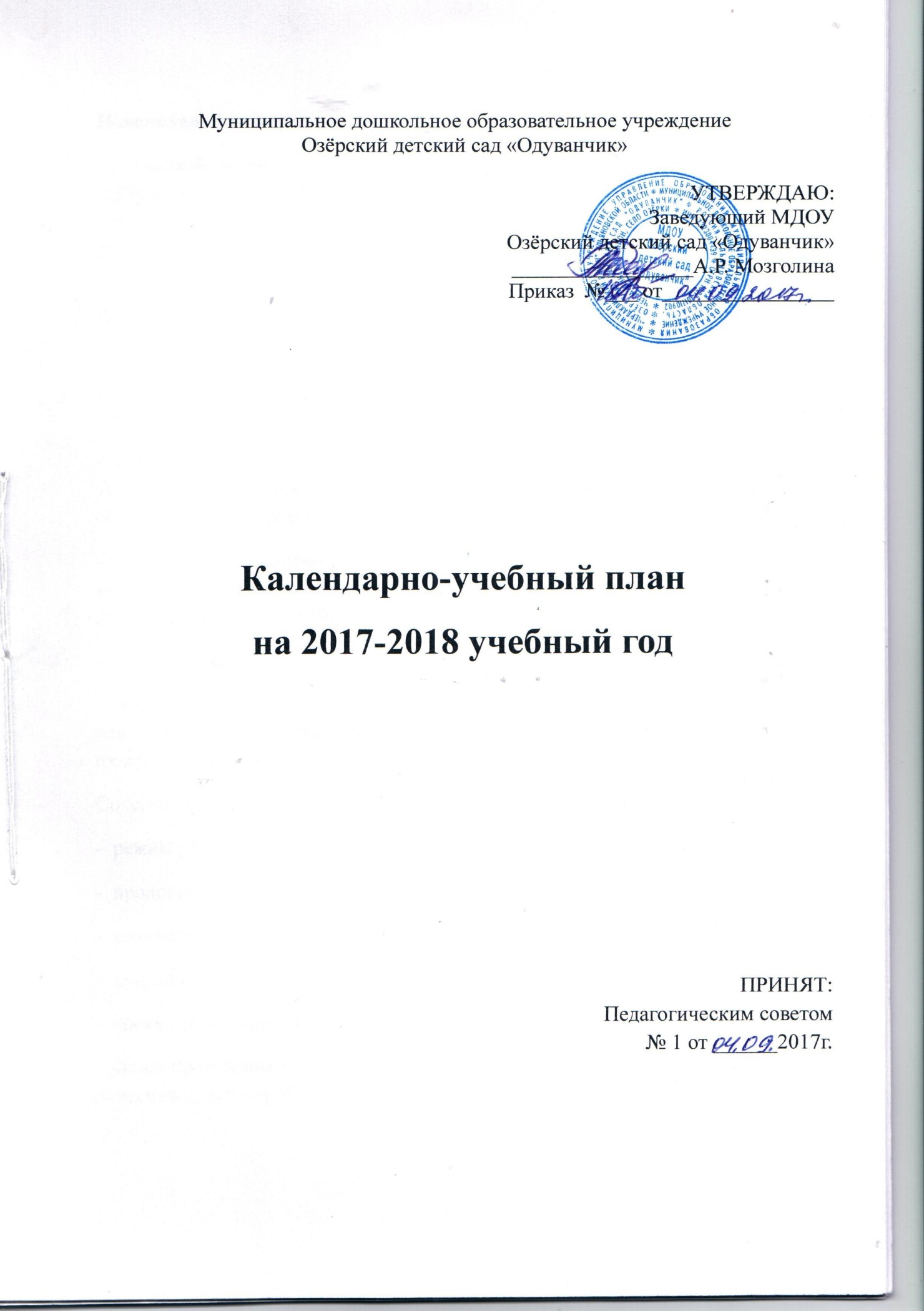        Годовой календарный учебный план – является локальным нормативным документом, регламентирующим общие требования к организации образовательного процесса в 2017-2018 учебном году в Муниципальном дошкольном образовательном учреждении Озёрский детский сад "Одуванчик"  (далее – МДОУ).                                                                       Годовой календарно - учебный план  разработан в соответствии с:-  Законом Российской Федерации «Об образовании» (пункт 1 статьи 9, статья 12; пункт 4 статьи 13; пункты 1,2,3,4,5,6,8 статьи 14; пункты 1,2,6,7 статьи 15; пункт 3 статьи 18; пункты 2,3 статьи 32, пункты 1,5,7 статьи 51);-  СанПиН 2.4.1.3049-13 "Санитарно-эпидемиологические требования к устройству, содержанию и организации режима работы дошкольных образовательных организаций";-  Типовым положением о дошкольном образовательном учреждении, утвержденным приказом Министерства образования и науки РФ от 27 октября 2011г. № 2562 (пункты 10,13,19,20,21,29,30,31,44);-  Уставом  ДОУ.     Годовой календарно - учебный план учитывает в полном объёме возрастные психофизические особенности воспитанников и отвечает требованиям охраны их жизни и здоровья.Содержание годового календарного учебного плана включает в себя следующее:-  режим работы ДОУ;-  продолжительность учебного года;-  количество недель в учебном году;-  праздничные дни;-  сроки проведения каникул, их начало и окончание;-  сроки проведения мониторинга достижения детьми планируемых результатов освоения основной общеобразовательной программы дошкольного образования;- организация непосредственно образовательной деятельности и приоритетного направления;-  перечень проводимых праздников для воспитанников.    Годовой календарный учебный план  обсуждается и принимается Педагогическим советом и утверждается приказом заведующего МДОУ до начала учебного года. Все изменения, вносимые МДОУ в годовой календарный учебный план, утверждаются приказом заведующего образовательного учреждения по согласованию с учредителем, и доводятся до всех участников образовательного процесса.Годовой календарно - учебный план на 2017 -2018 учебный год    Количество групп – 3 и дошкольная разновозрастная группа в с. Малаевка – структурное подразделение,  созданное на основании приказа заведующего МДОУ Озёрский детский  сад общеразвивающего вида «Одуванчик» от «17»августа 2015 № 134а-О в соответствии с постановлением администрации муниципального образования «Чердаклинский район» Ульяновской области от 15.06.2015г. № 591 «О реорганизации муниципальных образовательных организаций муниципального образования «Чердаклинский район» Ульяновской области».Режим работы - с  07.30 до 16.30, дежурная группа с 07.00 до 17.40.Начало учебного года - с  01.09.2017г.Окончание учебного года - 31.05.2018г.Количество недель в учебном году – 39 недель.Продолжительность рабочей  недели - 5 дней (понедельник-пятница).Летний период - с 01.06.2018г. - 31.08.2018г.Праздничные и выходные дни - 01.09.2017г. – День знаний; с 04.11.2017г. по 06.11.2017г. – День народного единства; с 01.01.2018г. по 04.01.2018г.  – новогодние праздники; 08.01.2018г. – Рождество; 23.02.2018г. – День защитника Отечества; 08.03.2018г. – международный женский день; с 30.04.2018г. по 01.05.2018г. – праздник весны и труда; 09.05.2017г. – день Победы. Сроки проведения каникул:Летние каникулы - с 01.06.2018г. по 31.08.2018г.Мониторинг достижения воспитанниками планируемых результатов освоения основной общеобразовательной программы дошкольного образования:18.09.2017г. — 29.09. 2017г.14.05.2018г. — 25.05.2018г.     Коллектив дошкольного образовательного учреждения работает по Примерной основной общеобразовательной программе дошкольного образования «От рождения до школы» под редакцией Н.Е. Вераксы, Т.С. Комаровой, М.А.Васильевой. Методическое обеспечение основной программы соответствует перечню методических изданий, рекомендованных Министерством образования РФ по разделу «Дошкольное воспитание».  Учебный план соответствует Уставу ДОУ, образовательной и парциальным программам, обеспечивая выполнение ФГОС, гарантирует ребенку получение комплекса образовательных услуг.         В структуре учебного плана выделяются инвариантная и вариативная часть. Инвариантная  часть обеспечивает выполнение обязательной части основной общеобразовательной программы дошкольного образования (составляет не менее 60 % от общего нормативного времени, отводимого на освоение основной образовательной программы дошкольного образования).         В соответствии с требованиями основной общеобразовательной программы дошкольного образования в инвариантной части плана определено время на организованную образовательную деятельность, отведенное на реализацию образовательных направлений развития.       Содержание педагогической работы по освоению детьми образовательных направлений развития "Физическое развитие", "Познавательное развитие", "Социально-коммуникативное развитие", "Художественно-эстетическое развитие", «Речевое развитие»  входят в расписание организованной образовательной деятельности. Они реализуются как в обязательной части и части, формируемой участниками образовательного процесса, так и  во всех видах деятельности и отражены в календарном планировании. При составлении учебного плана учитывались следующие принципы: принцип развивающего образования, целью которого является развитие ребенка; принцип научной обоснованности и практической применимости; принцип соответствия критериям полноты, необходимости и достаточности; единство воспитательных, развивающих и обучающих целей и задач процесса образования детей дошкольного возраста; принцип интеграции непосредственно образовательных областей в  соответствии с возрастными возможностями и особенностями воспитанников, спецификой и возможностями образовательных направлений развития; комплексно-тематический принцип построения образовательного  процесса; решение программных  образовательных задач в совместной деятельности взрослого и детей и самостоятельной деятельности дошкольников не только в рамках  непосредственно образовательной деятельности, но и при проведении режимных моментов в соответствии со спецификой дошкольного образования; построение  образовательного процесса на адекватных возрасту формах работы с детьми; соблюдение преемственности между всеми возрастными дошкольными группами и между детским садом и начальной школой.     Организация жизнедеятельности МДОУ предусматривает, как организованные педагогами совместно с детьми (НООД, развлечения, досуги, праздники) формы детской деятельности, так и самостоятельную деятельность детей. Режим дня и сетка НООД соответствуют виду и направлению  МДОУ.Парциальные программы являются дополнением к Примерной основной общеобразовательной программе дошкольного образования «От рождения до школы» под редакцией Н.Е. Вераксы, Т.С. Комаровой, М.А.Васильевой  и составляют не более 40% от общей учебной нагрузки.Вариативная часть учебного плана, формируемая участниками образовательного процесса МДОУ, обеспечивает вариативность образования, отражает приоритетное направление деятельности ДОУ и расширение области дополнительных образовательных услуг для воспитанников.Для этого в МДОУ функционирует кружковая работа:- духовно – нравственного воспитания «Добрый мир» (Л.Л. Шевченко) - нравственно – патриотического воспитания «Люби и знай – родной свой край» (разработанная МДОУ).      В  летний период НООД не проводится. В это время увеличивается продолжительность прогулок, а также проводятся  спортивные и подвижные игры, спортивные праздники, экскурсии и др.Учебный план на 2017 – 2018 учебный год (Озёрский детский сад «Одуванчик»)Количество и состав групп Озёрский  детский  сад «Одуванчик» на 2017-2018 учебный год:Разновозрастная группа № 1 (2 - 4 года)Разновозрастная группа № 2 (3 - 5 лет)Разновозрастная группа № 3 (5 - 7 лет) Количество и продолжительность непосредственной организованной образовательной деятельности устанавливаются в соответствии с санитарно-гигиеническими  нормами и требованиями (СанПиН 2.4.1.3049-13): Продолжительность непосредственной организованной образовательной деятельности (НООД):- для детей от 2 до 3 лет – не более 10 минут,- для детей от 3 до 4  лет – не более 15 минут,- для детей от 4  до 5 лет – не более 20 минут,- для детей от 5 до 6  лет – не более 25 минут,- для детей от  6 до 7  лет – не более 30 минут.В середине времени, отведённого на организованную образовательную деятельность, проводятся физкультурные минутки.Перерывы между периодами непосредственной образовательной деятельности – не менее 10 минут.Образовательная деятельность с детьми старшего дошкольного возраста может осуществляться во второй половине дня после дневного сна. Её продолжительность составляет не более 25 – 30 минут в день. Образовательную деятельность, требующую повышенной познавательной активности и умственного напряжения детей, организуется в первую половину дня.Форма организации НООД  (занятий):  с 1,5  до 3 лет (подгрупповые),  с 3 до 7 лет фронтальные и подгрупповые, так как комплектование групп разновозрастные категории дошкольников. В образовательном процессе используется интегрированный подход, работают специалисты – инструктор по физической культуре и музыкальный руководитель, что позволяет гибко реализовывать в режиме дня различные виды детской деятельности.Учебная нагрузка на каждый деньПланирование образовательно – воспитательной работы на 2017 – 2018 учебный годМероприятия с воспитанниками МДОУ на 2017 – 2018 учебный годМузыкальные мероприятия (культурно – досуговые)Физкультурные досуги, праздники и развлеченияРазновозрастная группа № 1:- 2 - 3 года- 3 – 4 года- учебная нагрузка:  20 минут  (2 занятия по 10 минут)- учебная нагрузка: 30 минут (2 занятия по 15 минут)Перерыв между занятиями 10 минутРазновозрастная группа № 2:- 3 – 4 года- 4 – 5 лет- учебная нагрузка:  30 минут  (2 занятия по 15 минут)- учебная нагрузка: 40 минут (2 занятия по 20 минут)Перерыв между занятиями 10 минутРазновозрастная группа № 3:- 5 – 6 лет - 6 – 7 лет- учебная нагрузка: 1 час  15 минут  (2 - 3 занятия по 25 минут)- учебная нагрузка: 1 час 30 минут (2 - 3 занятия по 30 минут)Перерыв между занятиями 10 минутВозраст детейБазовый вид деятельностиВозраст детейБазовый вид деятельностиВозраст детейБазовый вид деятельностиВторой ранний возраст(2 -3 года)Младший возраст(3 – 4 года)Младший возраст(3 – 4 года)Младший возраст(3 – 4 года)Средний возраст(4 – 5 лет)Средний возраст(4 – 5 лет)Средний возраст(4 – 5 лет)Средний возраст(4 – 5 лет)Старший возраст(5 – 6 лет)Старший возраст(5 – 6 лет)Старший возраст(5 – 6 лет)Подготовительный к школе возраст(6 – 7 лет)Подготовительный к школе возраст(6 – 7 лет)Подготовительный к школе возраст(6 – 7 лет)Подготовительный к школе возраст(6 – 7 лет)ОРГАНИЗОВАННАЯ ОБРАЗОВАТЕЛЬНАЯ ДЕЯТЕЛЬНОСТЬОРГАНИЗОВАННАЯ ОБРАЗОВАТЕЛЬНАЯ ДЕЯТЕЛЬНОСТЬОРГАНИЗОВАННАЯ ОБРАЗОВАТЕЛЬНАЯ ДЕЯТЕЛЬНОСТЬОРГАНИЗОВАННАЯ ОБРАЗОВАТЕЛЬНАЯ ДЕЯТЕЛЬНОСТЬОРГАНИЗОВАННАЯ ОБРАЗОВАТЕЛЬНАЯ ДЕЯТЕЛЬНОСТЬОРГАНИЗОВАННАЯ ОБРАЗОВАТЕЛЬНАЯ ДЕЯТЕЛЬНОСТЬОРГАНИЗОВАННАЯ ОБРАЗОВАТЕЛЬНАЯ ДЕЯТЕЛЬНОСТЬОРГАНИЗОВАННАЯ ОБРАЗОВАТЕЛЬНАЯ ДЕЯТЕЛЬНОСТЬОРГАНИЗОВАННАЯ ОБРАЗОВАТЕЛЬНАЯ ДЕЯТЕЛЬНОСТЬОРГАНИЗОВАННАЯ ОБРАЗОВАТЕЛЬНАЯ ДЕЯТЕЛЬНОСТЬОРГАНИЗОВАННАЯ ОБРАЗОВАТЕЛЬНАЯ ДЕЯТЕЛЬНОСТЬОРГАНИЗОВАННАЯ ОБРАЗОВАТЕЛЬНАЯ ДЕЯТЕЛЬНОСТЬОРГАНИЗОВАННАЯ ОБРАЗОВАТЕЛЬНАЯ ДЕЯТЕЛЬНОСТЬОРГАНИЗОВАННАЯ ОБРАЗОВАТЕЛЬНАЯ ДЕЯТЕЛЬНОСТЬОРГАНИЗОВАННАЯ ОБРАЗОВАТЕЛЬНАЯ ДЕЯТЕЛЬНОСТЬОРГАНИЗОВАННАЯ ОБРАЗОВАТЕЛЬНАЯ ДЕЯТЕЛЬНОСТЬОРГАНИЗОВАННАЯ ОБРАЗОВАТЕЛЬНАЯ ДЕЯТЕЛЬНОСТЬОРГАНИЗОВАННАЯ ОБРАЗОВАТЕЛЬНАЯ ДЕЯТЕЛЬНОСТЬОбразовательная областьОбразовательная областьОбразовательная областьв неделюв неделюв неделюв неделюв неделюв неделюв неделюв неделюв неделюв неделюв неделюв неделюв неделюв неделюв неделюФизическая культура в помещенийФизическая культура в помещенийФизическая культура в помещений2 раза2 раза2 раза2 раза2 раза2 раза2 раза2 раза2 раза2 раза2 раза2 раза2 раза2 раза2 разаФизическая культура на прогулкеФизическая культура на прогулкеФизическая культура на прогулке1 раз1 раз1 раз1 раз1 раз1 раз1 раз1 раз1 раз1 раз1 раз1 раз1 раз1 раз1 разПознавательное развитие:Познавательное развитие:Познавательное развитие:1 раз 2 раза2 раза2 раза2 раза2 раза2 раза2 раза3 раза3 раза3 раза4 раза4 раза4 раза4 раза- формирование целостной картины мира, расширение кругозора (Ф.Ц.К.М.)(ознакомление с предметным окружением, ознакомление с социальным миром, ознакомление с миром природы)- формирование целостной картины мира, расширение кругозора (Ф.Ц.К.М.)(ознакомление с предметным окружением, ознакомление с социальным миром, ознакомление с миром природы)- формирование целостной картины мира, расширение кругозора (Ф.Ц.К.М.)(ознакомление с предметным окружением, ознакомление с социальным миром, ознакомление с миром природы)1 раз в две недели1 раз 1 раз 1 раз 1 раз 1 раз 1 раз 1 раз 2 раза 2 раза 2 раза 2 раза 2 раза 2 раза 2 раза - формирование элементарных математических представлений (Ф.Э.М.П.)- формирование элементарных математических представлений (Ф.Э.М.П.)- формирование элементарных математических представлений (Ф.Э.М.П.)1 раз1 раз1 раз1 раз1 раз1 раз1 раз1 раз1 раз1 раз1 раз2 раза2 раза2 раза2 разаРечевое развитие:Речевое развитие:Речевое развитие:2 раза1 раз1 раз1 раз1 раз1 раз1 раз1 раз2 раза2 раза2 раза2 раза2 раза2 раза2 раза- приобщение к художественной литературе- приобщение к художественной литературе- приобщение к художественной литературе1 раз1 раз в две недели1 раз в две недели1 раз в две недели1 раз в две недели1 раз в две недели1 раз в две недели1 раз в две недели1 раз1 раз1 раз1 раз1 раз1 раз1 раз-развитие речи-развитие речи-развитие речи1 раз1 раз в две недели1 раз в две недели1 раз в две недели1 раз в две недели1 раз в две недели1 раз в две недели1 раз в две недели1 раз1 раз1 раз1 раз1 раз1 раз1 разХудожественно – эстетическое развитие:Художественно – эстетическое развитие:Художественно – эстетическое развитие:4 раза4 раза4 раза4 раза4 раза4 раза4 раза4 раза5 раз5 раз5 раз5 раз5 раз5 раз5 раз- рисование- рисование- рисование1 раз1 раз1 раз1 раз1 раз1 раз1 раз1 раз2 раза2 раза2 раза2 раза2 раза2 раза2 раза- лепка- лепка- лепка1 раз1 раз в две недели1 раз в две недели1 раз в две недели1 раз в две недели1 раз в две недели1 раз в две недели1 раз в две недели1 раз в две недели1 раз в две недели1 раз в две недели1 раз в две недели1 раз в две недели1 раз в две недели1 раз в две недели- аппликация- аппликация- аппликация-1 раз в две недели1 раз в две недели1 раз в две недели1 раз в две недели1 раз в две недели1 раз в две недели1 раз в две недели1 раз в две недели1 раз в две недели1 раз в две недели1 раз в две недели1 раз в две недели1 раз в две недели1 раз в две недели- музыка- музыка- музыка2 раза2 раза2 раза2 раза2 раза2 раза2 раза2 раза2 раза2 раза2 раза2 раза2 раза2 раза2 разаИтого в неделю:Итого в неделю:Итого в неделю:101010101010101013131314141414Кружковая работа:Кружковая работа:Кружковая работа:-1раз1раз1раз1 раз1 раз1 раз1 раз2 раза2 раза2 раза2 раза2 раза2 раза2 раза- духовно – нравственное воспитание «Добрый мир»- духовно – нравственное воспитание «Добрый мир»- духовно – нравственное воспитание «Добрый мир»-1 раз1 раз1 раз1 раз1 раз1 раз1 раз1 раз1 раз1 раз1 раз1 раз1 раз1 раз- нравственно – патриотическое воспитание  «Люби и знай свой родной край!»- нравственно – патриотическое воспитание  «Люби и знай свой родной край!»- нравственно – патриотическое воспитание  «Люби и знай свой родной край!»-2 раза2 раза2 раза2 раза2 раза2 раза2 разаВЗАИМОДЕЙСТВИЕ ВЗРОСЛОГО С ДЕТЬМИ В РАЗЛИЧНЫХ ВИДАХ ДЕЯТЕЛЬНОСТИВЗАИМОДЕЙСТВИЕ ВЗРОСЛОГО С ДЕТЬМИ В РАЗЛИЧНЫХ ВИДАХ ДЕЯТЕЛЬНОСТИВЗАИМОДЕЙСТВИЕ ВЗРОСЛОГО С ДЕТЬМИ В РАЗЛИЧНЫХ ВИДАХ ДЕЯТЕЛЬНОСТИВЗАИМОДЕЙСТВИЕ ВЗРОСЛОГО С ДЕТЬМИ В РАЗЛИЧНЫХ ВИДАХ ДЕЯТЕЛЬНОСТИВЗАИМОДЕЙСТВИЕ ВЗРОСЛОГО С ДЕТЬМИ В РАЗЛИЧНЫХ ВИДАХ ДЕЯТЕЛЬНОСТИВЗАИМОДЕЙСТВИЕ ВЗРОСЛОГО С ДЕТЬМИ В РАЗЛИЧНЫХ ВИДАХ ДЕЯТЕЛЬНОСТИВЗАИМОДЕЙСТВИЕ ВЗРОСЛОГО С ДЕТЬМИ В РАЗЛИЧНЫХ ВИДАХ ДЕЯТЕЛЬНОСТИВЗАИМОДЕЙСТВИЕ ВЗРОСЛОГО С ДЕТЬМИ В РАЗЛИЧНЫХ ВИДАХ ДЕЯТЕЛЬНОСТИВЗАИМОДЕЙСТВИЕ ВЗРОСЛОГО С ДЕТЬМИ В РАЗЛИЧНЫХ ВИДАХ ДЕЯТЕЛЬНОСТИВЗАИМОДЕЙСТВИЕ ВЗРОСЛОГО С ДЕТЬМИ В РАЗЛИЧНЫХ ВИДАХ ДЕЯТЕЛЬНОСТИВЗАИМОДЕЙСТВИЕ ВЗРОСЛОГО С ДЕТЬМИ В РАЗЛИЧНЫХ ВИДАХ ДЕЯТЕЛЬНОСТИВЗАИМОДЕЙСТВИЕ ВЗРОСЛОГО С ДЕТЬМИ В РАЗЛИЧНЫХ ВИДАХ ДЕЯТЕЛЬНОСТИВЗАИМОДЕЙСТВИЕ ВЗРОСЛОГО С ДЕТЬМИ В РАЗЛИЧНЫХ ВИДАХ ДЕЯТЕЛЬНОСТИВЗАИМОДЕЙСТВИЕ ВЗРОСЛОГО С ДЕТЬМИ В РАЗЛИЧНЫХ ВИДАХ ДЕЯТЕЛЬНОСТИВЗАИМОДЕЙСТВИЕ ВЗРОСЛОГО С ДЕТЬМИ В РАЗЛИЧНЫХ ВИДАХ ДЕЯТЕЛЬНОСТИВЗАИМОДЕЙСТВИЕ ВЗРОСЛОГО С ДЕТЬМИ В РАЗЛИЧНЫХ ВИДАХ ДЕЯТЕЛЬНОСТИВЗАИМОДЕЙСТВИЕ ВЗРОСЛОГО С ДЕТЬМИ В РАЗЛИЧНЫХ ВИДАХ ДЕЯТЕЛЬНОСТИВЗАИМОДЕЙСТВИЕ ВЗРОСЛОГО С ДЕТЬМИ В РАЗЛИЧНЫХ ВИДАХ ДЕЯТЕЛЬНОСТИЧтение художественной литературыЧтение художественной литературыежедневноежедневноежедневноежедневноежедневноежедневноежедневноежедневноежедневноежедневноежедневноежедневноежедневноежедневноежедневноежедневноКонструктивно – модельная деятельностьКонструктивно – модельная деятельность1 раз в неделю1 раз в неделю1 раз в неделю1 раз в неделю1 раз в неделю1 раз в неделю1 раз в неделю1 раз в неделю1 раз в неделю1 раз в неделю1 раз в неделю1 раз в неделю1 раз в неделю1 раз в неделю1 раз в неделю1 раз в неделюИгровая деятельностьИгровая деятельностьежедневноежедневноежедневноежедневноежедневноежедневноежедневноежедневноежедневноежедневноежедневноежедневноежедневноежедневноежедневноежедневноОбщение при проведении режимных моментовОбщение при проведении режимных моментовежедневноежедневноежедневноежедневноежедневноежедневноежедневноежедневноежедневноежедневноежедневноежедневноежедневноежедневноежедневноежедневноДежурстваДежурстваежедневноежедневноежедневноежедневноежедневноежедневноежедневноежедневноежедневноежедневноежедневноежедневноежедневноежедневноежедневноежедневноПрогулкиПрогулкиежедневноежедневноежедневноежедневноежедневноежедневноежедневноежедневноежедневноежедневноежедневноежедневноежедневноежедневноежедневноежедневноСАМОСТОЯТЕЛЬНАЯ ДЕЯТЕЛЬНОСТЬ ДЕТЕЙСАМОСТОЯТЕЛЬНАЯ ДЕЯТЕЛЬНОСТЬ ДЕТЕЙСАМОСТОЯТЕЛЬНАЯ ДЕЯТЕЛЬНОСТЬ ДЕТЕЙСАМОСТОЯТЕЛЬНАЯ ДЕЯТЕЛЬНОСТЬ ДЕТЕЙСАМОСТОЯТЕЛЬНАЯ ДЕЯТЕЛЬНОСТЬ ДЕТЕЙСАМОСТОЯТЕЛЬНАЯ ДЕЯТЕЛЬНОСТЬ ДЕТЕЙСАМОСТОЯТЕЛЬНАЯ ДЕЯТЕЛЬНОСТЬ ДЕТЕЙСАМОСТОЯТЕЛЬНАЯ ДЕЯТЕЛЬНОСТЬ ДЕТЕЙСАМОСТОЯТЕЛЬНАЯ ДЕЯТЕЛЬНОСТЬ ДЕТЕЙСАМОСТОЯТЕЛЬНАЯ ДЕЯТЕЛЬНОСТЬ ДЕТЕЙСАМОСТОЯТЕЛЬНАЯ ДЕЯТЕЛЬНОСТЬ ДЕТЕЙСАМОСТОЯТЕЛЬНАЯ ДЕЯТЕЛЬНОСТЬ ДЕТЕЙСАМОСТОЯТЕЛЬНАЯ ДЕЯТЕЛЬНОСТЬ ДЕТЕЙСАМОСТОЯТЕЛЬНАЯ ДЕЯТЕЛЬНОСТЬ ДЕТЕЙСАМОСТОЯТЕЛЬНАЯ ДЕЯТЕЛЬНОСТЬ ДЕТЕЙСАМОСТОЯТЕЛЬНАЯ ДЕЯТЕЛЬНОСТЬ ДЕТЕЙСАМОСТОЯТЕЛЬНАЯ ДЕЯТЕЛЬНОСТЬ ДЕТЕЙСАМОСТОЯТЕЛЬНАЯ ДЕЯТЕЛЬНОСТЬ ДЕТЕЙСамостоятельная играСамостоятельная играежедневноежедневноежедневноежедневноежедневноежедневноежедневноежедневноежедневноежедневноежедневноежедневноежедневноежедневноежедневноежедневноПознавательно – исследовательская деятельностьПознавательно – исследовательская деятельностьежедневноежедневноежедневноежедневноежедневноежедневноежедневноежедневноежедневноежедневноежедневноежедневноежедневноежедневноежедневноежедневноСамостоятельная деятельность детей в центрах (уголках) развитияСамостоятельная деятельность детей в центрах (уголках) развитияежедневноежедневноежедневноежедневноежедневноежедневноежедневноежедневноежедневноежедневноежедневноежедневноежедневноежедневноежедневноежедневноОЗДОРОВИТЕЛЬНАЯ РАБОТАОЗДОРОВИТЕЛЬНАЯ РАБОТАОЗДОРОВИТЕЛЬНАЯ РАБОТАОЗДОРОВИТЕЛЬНАЯ РАБОТАОЗДОРОВИТЕЛЬНАЯ РАБОТАОЗДОРОВИТЕЛЬНАЯ РАБОТАОЗДОРОВИТЕЛЬНАЯ РАБОТАОЗДОРОВИТЕЛЬНАЯ РАБОТАОЗДОРОВИТЕЛЬНАЯ РАБОТАОЗДОРОВИТЕЛЬНАЯ РАБОТАОЗДОРОВИТЕЛЬНАЯ РАБОТАОЗДОРОВИТЕЛЬНАЯ РАБОТАОЗДОРОВИТЕЛЬНАЯ РАБОТАОЗДОРОВИТЕЛЬНАЯ РАБОТАОЗДОРОВИТЕЛЬНАЯ РАБОТАОЗДОРОВИТЕЛЬНАЯ РАБОТАОЗДОРОВИТЕЛЬНАЯ РАБОТАОЗДОРОВИТЕЛЬНАЯ РАБОТАУтренняя гимнастикаежедневноежедневноежедневноежедневноежедневноежедневноежедневноежедневноежедневноежедневноежедневноежедневноежедневноежедневноежедневноежедневноежедневноКомплексы закаливающих процедурежедневноежедневноежедневноежедневноежедневноежедневноежедневноежедневноежедневноежедневноежедневноежедневноежедневноежедневноежедневноежедневноежедневноГигиенические процедурыежедневноежедневноежедневноежедневноежедневноежедневноежедневноежедневноежедневноежедневноежедневноежедневноежедневноежедневноежедневноежедневноежедневно№п/пНазвание мероприятияСроки проведения, ответственный1.«Знайка» - общий музыкальный досугСентябрь, 2017г.музыкальный руководитель, старший воспитатель2.«А ну-ка, воспитатель» - общее развлечениеСентябрь, 2017г.музыкальный руководитель, старший воспитатель3.«Осенние посиделки – в гостях у домовёнка Кузьки» - общий осенний праздникОктябрь, 2017г.музыкальный руководитель, старший воспитатель4.«Земля – наш общий дом» - общее развлечение к Дню народного единстваНоябрь, 2017г.музыкальный руководитель, старший воспитатель5.«Первые снежинки» - общий досуг встречи зимыДекабрь, 2017г.музыкальный руководитель, старший воспитатель6.Новогодние праздники  по группамДекабрь, 2017г.воспитатели групп, музыкальный руководитель7.«Зимние святки – веселитесь ребятки!» - общее развлечениеЯнварь, 2018г.музыкальный руководитель, старший воспитатель8.«Масленица годовая, гостья наша дорогая!» - общий  досугФевраль, 2018г.музыкальный руководитель, старший воспитатель9.«Русские богатыри» - общий досуг к Дню защитника ОтечестваФевраль, 2018г.музыкальный руководитель, старший воспитатель10.Праздники к Международному Женскому дню 8 марта по группамМарт, 2018г.воспитатели групп, музыкальный  руководитель, старший воспитатель11.«Пасхальная сказка» - общее развлечениеАпрель, 2018г.музыкальный руководитель, старший воспитатель12.«День Победы – светлый праздник!» - общий праздникМай, 2018г.музыкальный руководитель, старший воспитатель13.«Волшебный портфель» - выпуск детей в школуМай, 2018г.музыкальный руководитель, воспитатели детей подготовительного к школе возраста№п/пНазвание мероприятияВозрастная группаОтветственныйСентябрьСентябрьСентябрьСентябрь1.«Мой  веселый звонкий мяч»Разновозрастная группа № 1Инструктор по физической культуре,старший воспитатель2.«Путешествие в осенний лес»Разновозрастная группа № 2Инструктор по физической культуре, старший воспитатель3.«Путешествие за кладом»Разновозрастная группа № 3Инструктор по физической культуре,старший воспитатель4.«Осенняя олимпиада»Структурное подразделениеИнструктор по физической культуре,старший воспитательОктябрьОктябрьОктябрьОктябрь1.«Веселые мишки»Разновозрастная группа № 1Инструктор по физической культуре,старший воспитатель2.«Мои помощники»  - по валеологииРазновозрастная группа № 2Инструктор по физической культуре,старший воспитатель3.«Путешествие по городам здоровья»Разновозрастная группа № 3Инструктор по физической культуре,старший воспитатель4.«Путешествие по городам здоровья»Структурное подразделениеИнструктор по физической культуре,старший воспитательНоябрьНоябрьНоябрьНоябрь1.Приглашаем детвору на веселую  игру»Разновозрастная группа № 1Инструктор по физической культуре,старший воспитатель2.«В гости к белочке»Разновозрастная группа № 2Инструктор по физической культуре,старший воспитатель3.«Подвижные игры народов России»Разновозрастная группа № 3Инструктор по физической культуре,старший воспитатель4.«Я и мама – самые спортивные»-  соревнования посвященные дню МатериСтруктурное подразделениеИнструктор по физической культуре,старший воспитательДекабрьДекабрьДекабрьДекабрь1.«Прыг – скок, прыг – скок – прыгать весело дружок»Разновозрастная группа № 1Инструктор по физической культуре,старший воспитатель2.«Зимние забавы»Разновозрастная группа № 2Инструктор по физической культуре,старший воспитатель3.«Выручаем Снегурочку»Разновозрастная группа № 3Инструктор по физической культуре,старший воспитатель4.«По следам Деда Мороза»Структурное подразделениеИнструктор по физической культуре,старший воспитательЯнварьЯнварьЯнварьЯнварь1.«Поиграем со снежками»Разновозрастная группа № 1Инструктор по физической культуре,старший воспитатель2.«Встреча со снеговиком»Разновозрастная группа № 2Инструктор по физической культуре,старший воспитатель3.«Ярмарка подвижных игр» - спортивный праздник – П/И народов СибириРазновозрастная группа № 3Инструктор по физической культуре,старший воспитатель4.«Валенки, валенки…» - спортивный праздникСтруктурное подразделениеИнструктор по физической культуре,старший воспитательФевральФевральФевральФевраль1.«Встреча со Снеговиком»Разновозрастная группа № 1Инструктор по физической культуре,старший воспитатель2.«Бравые солдаты»Разновозрастная группа № 2Инструктор по физической культуре,старший воспитатель3.«Папа и я – со спортом друзья» - спортивные соревнованияРазновозрастная группа № 3Инструктор по физической культуре,старший воспитатель4.Эстафета для сильных и смелых» - к Дню защитника ОтечестваСтруктурное подразделениеИнструктор по физической культуре,старший воспитательМартМартМартМарт1.«Путешествие на волшебный остров»Разновозрастная группа № 1Инструктор по физической культуре,старший воспитатель2.«Веселые старты»Разновозрастная группа № 2Инструктор по физической культуре,старший воспитатель3.«Взятие снежного городка» - масленицаРазновозрастная группа № 3Инструктор по физической культуре,старший воспитатель4.Спортивная игра «Зарница» совместно с родителямиСтруктурное подразделениеИнструктор по физической культуре,старший воспитательАпрельАпрельАпрельАпрель1.«Путешествие в весенний лес»Разновозрастная группа № 1Инструктор по физической культуре,старший воспитатель2.«Непослушные мячи»Разновозрастная группа № 2Инструктор по физической культуре,старший воспитатель3.«Полет на луну»Разновозрастная группа № 3Инструктор по физической культуре,старший воспитатель4.«Соревнования по спортивным играм» - миниволейболСтруктурное подразделениеИнструктор по физической культуре,старший воспитательМайМайМайМай1.«В гости к солнышку»Разновозрастная группа № 1Инструктор по физической культуре,старший воспитатель2.«Эколого – оздоровительная прогулка в школьный парк»Разновозрастная группа № 2Инструктор по физической культуре,старший воспитатель3.«Эколого – оздоровительная прогулка в школьный парк»Разновозрастная группа № 3Инструктор по физической культуре,старший воспитатель4.Совместный с родителями спортивный праздник «Дворовые игры» к Дню семьиСтруктурное подразделениеИнструктор по физической культуре,старший воспитатель